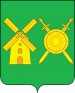          А Д М И Н И СТ РА ЦИ Я      В ОЛ О Д А Р С К О ГО    М У Н И Ц И П А Л Ь НО ГО     Р А Й О НА        Н  И  Ж  Е  Г О Р  О Д С К О Й      О  Б  Л  А  С  Т  И                                        П О С Т А Н О В Л Е Н И Еот 17.05.2017 г.                                                                                               № 949О внесении дополнений в муниципальную программу «Обеспечение общественного порядка и противодействие преступности на территории Володарского муниципального района», утвержденную постановлением администрации Володарского муниципального района от 17.12.2014 № 2885 В целях формирования единой государственной системы профилактики преступлений и иных правонарушений в соответствии с Федеральным законом от 23.06.2016 № 182-ФЗ «Об основах системы профилактики правонарушений в Российской Федерации», рекомендациями заместителя Губернатора, заместителя Председателя Правительства Нижегородской области Р.В.Антонова от 23.11.2016 года № 211-3583/16-1-2 администрация Володарского муниципального района Нижегородской области п о с т а н о в л я е т:Внести дополнение в муниципальную программу «Обеспечение общественного порядка и противодействие преступности на территории Володарского муниципального района» утвержденную постановлением администрации Володарского муниципального района от 17.12.2014  № 2885 «Об утверждении муниципальной программы «Обеспечение общественного порядка и противодействие преступности на территории Володарского муниципального района», а именно:1. Дополнить Перечень основных мероприятий муниципальной программы подпрограммы 1 «Профилактика преступлений и иных правонарушений в Володарском муниципальном районе» задачей 4 содержания согласно приложению 1 к настоящему постановлению.2. Дополнить Приложение 5 «Прогнозная оценка расходов на реализацию муниципальной программы за счет всех источников» к муниципальной программе разделом содержания согласно приложению 2 к настоящему постановлению.3. Контроль за исполнением настоящего постановления возложить на начальника отдела ГО и ЧС, МСР Б.В.Финина.И.о. главы администрации Володарского муниципального района                                      А.Г.МироновПриложение 1Перечень основных мероприятий муниципальной программыПриложение 2 Прогнозная оценка расходов на реализацию муниципальной программы за счет всех источников№ п/п№ п/п№ п/пНаименование мероприятияКатегория расходов (капвложения, НИОКР и прочие расходы)Сроки выполненияИсполнители мероприятийОбъем финансирования (по годам) за счет средств местного бюджета,Объем финансирования (по годам) за счет средств местного бюджета,Объем финансирования (по годам) за счет средств местного бюджета,Объем финансирования (по годам) за счет средств местного бюджета,Объем финансирования (по годам) за счет средств местного бюджета,Объем финансирования (по годам) за счет средств местного бюджета,Объем финансирования (по годам) за счет средств местного бюджета,Объем финансирования (по годам) за счет средств местного бюджета,№ п/п№ п/п№ п/пНаименование мероприятияКатегория расходов (капвложения, НИОКР и прочие расходы)Сроки выполненияИсполнители мероприятийтыс. рублейтыс. рублейтыс. рублейтыс. рублейтыс. рублейтыс. рублейтыс. рублейтыс. рублей№ п/п№ п/п№ п/пНаименование мероприятияКатегория расходов (капвложения, НИОКР и прочие расходы)Сроки выполненияИсполнители мероприятий2015 год2016 год2017 год2017 год2018 год2019 год2020 годВсегоПодпрограмма 1 «Профилактика преступлений и иных правонарушений в Володарском муниципальном районе» Подпрограмма 1 «Профилактика преступлений и иных правонарушений в Володарском муниципальном районе» Подпрограмма 1 «Профилактика преступлений и иных правонарушений в Володарском муниципальном районе» Подпрограмма 1 «Профилактика преступлений и иных правонарушений в Володарском муниципальном районе» Подпрограмма 1 «Профилактика преступлений и иных правонарушений в Володарском муниципальном районе» Подпрограмма 1 «Профилактика преступлений и иных правонарушений в Володарском муниципальном районе» Подпрограмма 1 «Профилактика преступлений и иных правонарушений в Володарском муниципальном районе» 012,6001134848209Задача 1. Улучшение межведомственного взаимодействия правоохранительных органов в борьбе с преступностьюЗадача 1. Улучшение межведомственного взаимодействия правоохранительных органов в борьбе с преступностьюЗадача 1. Улучшение межведомственного взаимодействия правоохранительных органов в борьбе с преступностьюЗадача 1. Улучшение межведомственного взаимодействия правоохранительных органов в борьбе с преступностьюЗадача 1. Улучшение межведомственного взаимодействия правоохранительных органов в борьбе с преступностьюЗадача 1. Улучшение межведомственного взаимодействия правоохранительных органов в борьбе с преступностьюЗадача 1. Улучшение межведомственного взаимодействия правоохранительных органов в борьбе с преступностью000000001.1.1.1.1.1.Изучение причин и условий, способствующих совершению преступлений и иных правонарушений, и доведение результата анализа до заинтересованных структур по вопросам их компетенциипрочие расходы2015-2020 годыО МВД России по Володарскому району (по согласованию), межведомственная комиссия по профилактике правонарушений в Володарском районе000000001.2.1.2.1.2.Организация и проведение межведомственных совещанийпрочие расходы2015-2020 годыМежведомственная комиссия по профилактике правонарушений в Володарском районе00000000Задача 2. Формирование позитивного общественного мнения о правоохранительной системе и результатах ее деятельности Задача 2. Формирование позитивного общественного мнения о правоохранительной системе и результатах ее деятельности Задача 2. Формирование позитивного общественного мнения о правоохранительной системе и результатах ее деятельности Задача 2. Формирование позитивного общественного мнения о правоохранительной системе и результатах ее деятельности Задача 2. Формирование позитивного общественного мнения о правоохранительной системе и результатах ее деятельности Задача 2. Формирование позитивного общественного мнения о правоохранительной системе и результатах ее деятельности Задача 2. Формирование позитивного общественного мнения о правоохранительной системе и результатах ее деятельности 00004348481392.1.2.1.2.1.Информационно-методическаяпрочие расходы2015-2020 годыАдминистрация 0000555152.1.2.1.2.1.поддержка по организации работы по профилактике преступлений и иных правонарушений несовершеннолетних. Распространение опыта работы по использованию современных технологий в работе по профилактике преступлений и иных правонарушений среди несовершеннолетних, подготовка методических рекомендаций, проведение семинаровпрочие расходы2015-2020 годырайона, УО,0000555152.2.2.2.2.2.Изготовление и распространение материала правовой тематикипрочие расходы2015-2020 годыАдминистрация района, ОМВД России по Володарскому району (по согласованию)000033392.3.2.3.2.3.Формирование позитивного общественного мнения о сотрудниках полиции. Публикация материалов в СМИпрочие расходы2015-2020 годыАдминистрация района, ОМВД России по Володарскому району (по согласованию),0000555152.3.2.3.2.3.Формирование позитивного общественного мнения о сотрудниках полиции. Публикация материалов в СМИпрочие расходы2015-2020 годыАдминистрации городских и сельских поселений (по0000555152.3.2.3.2.3.Формирование позитивного общественного мнения о сотрудниках полиции. Публикация материалов в СМИпрочие расходы2015-2020 годысогласованию), СМИ (по согласованию)0000555152.4.2.4.2.4.Поощрение премиями граждан способствующих выявлению правонарушенийпрочие расходы2015-2020 годыАдминистрация района, ОМВД России по Володарскому району00003035351002.5.2.5.2.5.В рамках профилактической работы привлечение несовершеннолетних к участию в реабилитационных сменах, в том числе в летний период в учреждениях подведомственных министерстве социальной политики Нижегородской области прочие расходы2015-2020 годыГКУ "Управление социальной защиты населения Володарского района" (по согласованию)00000000Задача 3. Оснащение правоохранительных органов необходимым вооружением, средствами защиты, оперативной специальной криминалистической техникой, средствами связи, автотранспортом. Профилактика правонарушенийЗадача 3. Оснащение правоохранительных органов необходимым вооружением, средствами защиты, оперативной специальной криминалистической техникой, средствами связи, автотранспортом. Профилактика правонарушенийЗадача 3. Оснащение правоохранительных органов необходимым вооружением, средствами защиты, оперативной специальной криминалистической техникой, средствами связи, автотранспортом. Профилактика правонарушенийЗадача 3. Оснащение правоохранительных органов необходимым вооружением, средствами защиты, оперативной специальной криминалистической техникой, средствами связи, автотранспортом. Профилактика правонарушенийЗадача 3. Оснащение правоохранительных органов необходимым вооружением, средствами защиты, оперативной специальной криминалистической техникой, средствами связи, автотранспортом. Профилактика правонарушенийЗадача 3. Оснащение правоохранительных органов необходимым вооружением, средствами защиты, оперативной специальной криминалистической техникой, средствами связи, автотранспортом. Профилактика правонарушенийЗадача 3. Оснащение правоохранительных органов необходимым вооружением, средствами защиты, оперативной специальной криминалистической техникой, средствами связи, автотранспортом. Профилактика правонарушений00007000703.1.3.1.3.1.Оснащение подразделений ГИБДД МО МВД России по Володарскому району специальными переноснымитехническимисредствамифотовидеофиксацииправонарушенийпрочие расходы2015-2020 годыАдминистрация района, ОМВД России по Володарскому району (по согласованию)012,612,60700082,63.2.3.2.3.2.Квотирование рабочих мест для лиц, освобождающихся из мест лишения свободы, с ограниченными физическими возможностями здоровья, а  также несовершеннолетнихпрочие расходы2015-2020 годыАдминистрация района, ГКУ"Центр занятости населения Володарского района" (по согласованию) 000000003.3.3.3.3.3.Обеспечение своевременного информирования глав городских и сельских поселений о лицах ,освобождающихся из мест лишения свободыпрочие расходы2015-2020 годыОМВД России по Володарскому району000000003.4.3.4.3.4.Проведение целевых проверок на рынках, ярмарках, в иных местах розничной торговли Володарского муниципального района по соблюдению установленной допустимой доли иностранных работников, используемых хозяйствующими субъектами (по специальным планам)прочие расходы2015-2020 годыОУФМС (по согласованию),ОМВД России по Володарскому району (по согласованию), органы местного самоуправления городских и сельских поселений (по согласованию)000000003.5.3.5.3.5.Проведение медицинского освидетельствования (в круглосуточном режиме) на состояние опьянения (алкогольного, наркотического) вГБУЗ НО "Володарская ЦРБ" прочие расходы2015-2020 годыГБУЗ НО "Володарская ЦРБ" (по согласованию)000000003.6.3.6.3.6.Организация и проведение комплексных специализированныхоперативно-профилактических операцийпрочие расходы2015-2020 годыМРО УФСКН (по согласованию),ОМВД России по Володарскому району (по согласованию), администрации городских и сельских поселений (по согласованию)000000003.7.3.7.3.7.Проведение разъяснительной работы среди предпринимателей и руководителей предприятий района о запрете продажи несовершеннолетним алкогольной продукции и табачных изделийпрочие расходы2015-2020 годыОМВД России по Володарскому району (по согласованию), отдел экономики, ТО ТУ Роспотребнадзора в НО (по согласованию), СМИ (по согласованию)000000003.8.3.8.3.8.Реализация комплекса мер по организации участия населения в народных дружинах по охране общественного порядка и вдеятельностиобщественныхорганизацийправоохранительнойнаправленности;привлечениенаселения к участию в поддержании правопорядка в жилом секторепрочие расходы2015-2020 годыАдминистрация района, администрации городских и сельских поселений (по согласованию), ОМВД России по Володарскому району (по согласованию)000000003.9.3.9.3.9.Развитие движения юных инспекторов безопасности дорожного движения, дружин юных пожарных, кружков, секций по изучению уголовного и административного законодательства (проведение тематических конкурсов, соревнований и т.п.)прочие расходы2015-2020 годыОМВД России по Володарскому району (по согласованию), отдел ГОЧС администрации000000003.9.3.9.3.9.Развитие движения юных инспекторов безопасности дорожного движения, дружин юных пожарных, кружков, секций по изучению уголовного и административного законодательства (проведение тематических конкурсов, соревнований и т.п.)прочие расходы2015-2020 годыОМВД России по Володарскому району (по согласованию), отдел ГОЧС администрации000000003.10.3.10.3.10.Проведение оперативно-профилактических операций, направленных на предотвращение преступлений с использованием огнестрельного оружия и взрывчатых веществ, исключение его хищения, скупка огнестрельного оружия, взрывчатых веществ и боевых патронов у населенияпрочие расходы2015-2020 годыАдминистрация района, ОМВД России по Володарскому району (по согласованию)000000003.11.3.11.3.11.Организация и проведение комплекса мероприятий по выявлению и пресечению преступлений, связанных с выплатой работодателям и теневой части заработной платы, обеспечению поступления налогов в бюджет Володарского муниципального районапрочие расходы2015-2020 годыОМВД России по Володарскому району (по согласованию)000000003.12.3.12.3.12.Проведение комплекса проверок соблюдения природоохранного законодательства в лесхозах районапрочие расходы2015-2020 годыОМВД России по Володарскому району (по согласованию)000000003.13.3.13.3.13.Проведение комплексаорганизационных,профилактических,оперативно-розыскныхмероприятий по выявлению и пресечению преступлений, связанных с нарушением авторских и смежных прав (по специальному плану) прочие расходы2015-2020 годыОМВДРоссии по Володарскому району000000003.14.3.14.3.14.Принятие мер по усилению охраны общественного порядка на автовокзалах и объектах железнодорожного транспорта, в местах массового отдыха граждан с целью профилактики возможных террористических актовпрочие расходы2015-2020 годыОМВД России по Володарскому району (по согласованию)000000003.15.3.15.3.15.Обеспечение безопасности населения во время проведения массовых мероприятийпрочие расходы2015-2020 годыАдминистрация района, ОМВД России по Володарскому району (по согласованию)00000000Задача 4. Профилактика правонарушений в сфере семейно-бытовых отношенийЗадача 4. Профилактика правонарушений в сфере семейно-бытовых отношенийЗадача 4. Профилактика правонарушений в сфере семейно-бытовых отношенийЗадача 4. Профилактика правонарушений в сфере семейно-бытовых отношенийЗадача 4. Профилактика правонарушений в сфере семейно-бытовых отношенийЗадача 4. Профилактика правонарушений в сфере семейно-бытовых отношений4.1.Анализ уголовных дел и приговоров судов по таким преступлениям, протоколов об административных правонарушениях насильственного характера, сообщений в средствах массовой информации, заявлений, обращений граждан в органы внутренних дел в целях установления криминогенной обстановки на обслуживаемой территорииАнализ уголовных дел и приговоров судов по таким преступлениям, протоколов об административных правонарушениях насильственного характера, сообщений в средствах массовой информации, заявлений, обращений граждан в органы внутренних дел в целях установления криминогенной обстановки на обслуживаемой территориипрочие расходы2017-2020 годыАдминистрация района, ОМВД России по Володарскому району (по согласованию)000000004.2.Создать "паспорта" наиболее криминогенных мест по таким категориям дел с указанием адресов жилых домов, общежитий, квартир, где проживают лица, совершающие вышеуказанные правонарушения, и данных на нихСоздать "паспорта" наиболее криминогенных мест по таким категориям дел с указанием адресов жилых домов, общежитий, квартир, где проживают лица, совершающие вышеуказанные правонарушения, и данных на нихпрочие расходы2017-2020 годыОМВД России по Володарскому району (по согласованию)000000004.3.На основе проведенного анализа вносить представления руководству органов внутренних дел по совершенствованию профилактической работы с предложением конкретных мер о постановке на профилактический учет лиц, склонных к совершению семейно-бытовых правонарушенийНа основе проведенного анализа вносить представления руководству органов внутренних дел по совершенствованию профилактической работы с предложением конкретных мер о постановке на профилактический учет лиц, склонных к совершению семейно-бытовых правонарушенийпрочие расходы2017-2020 годыОМВД России по Володарскому району (по согласованию)000000004.4.Проводить проверки сохранности гражданского огнестрельного оружия по месту жительства его владельцевПроводить проверки сохранности гражданского огнестрельного оружия по месту жительства его владельцевпрочие расходы2017-2020 годыОМВД России по Володарскому району (по согласованию)000000004.5.Выступать в средствах массовой информации, на собраниях граждан по месту жительства по вопросам профилактики семейно-бытовых правонарушений, с разъяснением действующего законодательства (как уголовного, так и административного), предусматривающего ответственность за их совершениеВыступать в средствах массовой информации, на собраниях граждан по месту жительства по вопросам профилактики семейно-бытовых правонарушений, с разъяснением действующего законодательства (как уголовного, так и административного), предусматривающего ответственность за их совершениепрочие расходы2017-2020 годыОМВД России по Володарскому району (по согласованию)000000004.6.Проводить комплексные профилактические мероприятия по предупреждению семейно-бытового насилия ("Дебошир", "Конфликт", "Ссора")Проводить комплексные профилактические мероприятия по предупреждению семейно-бытового насилия ("Дебошир", "Конфликт", "Ссора")прочие расходы2017-2020 годыОМВД России по Володарскому району (по согласованию)000000004.7.Проводить иные предусмотренные законом мероприятия по предупреждению указанных правонарушенийПроводить иные предусмотренные законом мероприятия по предупреждению указанных правонарушенийпрочие расходы2017-2020 годыАдминистрация района, ОМВД России по Володарскому району (по согласованию)00000000СтатусНаименование Источники финансированияОценка расходов (тыс. руб.)Оценка расходов (тыс. руб.)Оценка расходов (тыс. руб.)Оценка расходов (тыс. руб.)Оценка расходов (тыс. руб.)Оценка расходов (тыс. руб.)СтатусНаименование Источники финансирования2015 год2016 год2017 год2018 год2019 год2020 год123456789Подпрограмма 1«Профилактика преступлений и иных правонарушений в Володарском муниципальном районе»Всего, в т.ч.012,601134848Подпрограмма 1«Профилактика преступлений и иных правонарушений в Володарском муниципальном районе»расходы местного бюджета**012,601134848Подпрограмма 1«Профилактика преступлений и иных правонарушений в Володарском муниципальном районе»расходы областного бюджета*000000Подпрограмма 1«Профилактика преступлений и иных правонарушений в Володарском муниципальном районе»федеральный бюджет****000000Подпрограмма 1«Профилактика преступлений и иных правонарушений в Володарском муниципальном районе»прочие источники (собственные средства населения и др.)000000Основное мероприятие 1.1Изучение причин и условий, способствующих совершению преступлений и иных правонарушений, и доведение результата анализа до заинтересованных структур по вопросам их компетенции Всего, в т.ч.000000Основное мероприятие 1.1Изучение причин и условий, способствующих совершению преступлений и иных правонарушений, и доведение результата анализа до заинтересованных структур по вопросам их компетенции расходы местного бюджета**000000Основное мероприятие 1.1Изучение причин и условий, способствующих совершению преступлений и иных правонарушений, и доведение результата анализа до заинтересованных структур по вопросам их компетенции расходы областного бюджета*000000Основное мероприятие 1.1Изучение причин и условий, способствующих совершению преступлений и иных правонарушений, и доведение результата анализа до заинтересованных структур по вопросам их компетенции федеральный бюджет****000000Основное мероприятие 1.1Изучение причин и условий, способствующих совершению преступлений и иных правонарушений, и доведение результата анализа до заинтересованных структур по вопросам их компетенции прочие источники (собственные средства населения и др.)000000Основное мероприятие 1.2Организация и проведениемежведомственныхсовещанийВсего, в т.ч.000000Основное мероприятие 1.2Организация и проведениемежведомственныхсовещанийрасходы местного бюджета**000000Основное мероприятие 1.2Организация и проведениемежведомственныхсовещанийрасходы областного бюджета*000000Основное мероприятие 1.2Организация и проведениемежведомственныхсовещанийфедеральный бюджет****000000Основное мероприятие 1.2Организация и проведениемежведомственныхсовещанийпрочие источники (собственные средства населения и др.)000000Основное мероприятие 2.1Информационно-методическая поддержка по организации работы по профилактике преступлений и иных правонарушений несовершеннолетних. Распространение опыта работы по использованию современных технологий в работе по профилактике преступлений и иных правонарушений среди несовершеннолетних, подготовка методических рекомендаций, проведение семинаровВсего, в т.ч.0,00,005,05,05,0Основное мероприятие 2.1Информационно-методическая поддержка по организации работы по профилактике преступлений и иных правонарушений несовершеннолетних. Распространение опыта работы по использованию современных технологий в работе по профилактике преступлений и иных правонарушений среди несовершеннолетних, подготовка методических рекомендаций, проведение семинароврасходы местного бюджета**0,00,005,05,05,0Основное мероприятие 2.1Информационно-методическая поддержка по организации работы по профилактике преступлений и иных правонарушений несовершеннолетних. Распространение опыта работы по использованию современных технологий в работе по профилактике преступлений и иных правонарушений среди несовершеннолетних, подготовка методических рекомендаций, проведение семинароврасходы областного бюджета*000000Основное мероприятие 2.1Информационно-методическая поддержка по организации работы по профилактике преступлений и иных правонарушений несовершеннолетних. Распространение опыта работы по использованию современных технологий в работе по профилактике преступлений и иных правонарушений среди несовершеннолетних, подготовка методических рекомендаций, проведение семинаровфедеральный бюджет****000000Основное мероприятие 2.1Информационно-методическая поддержка по организации работы по профилактике преступлений и иных правонарушений несовершеннолетних. Распространение опыта работы по использованию современных технологий в работе по профилактике преступлений и иных правонарушений среди несовершеннолетних, подготовка методических рекомендаций, проведение семинаровпрочие источники (собственные средства населения и др.)000000Основное мероприятие 2.2Изготовление и распространение материала правовой тематикиВсего, в т.ч.0,00,003,03,03,0Основное мероприятие 2.2Изготовление и распространение материала правовой тематикирасходы местного бюджета**0,00,003,03,03,0Основное мероприятие 2.2Изготовление и распространение материала правовой тематикирасходы областного бюджета*000000Основное мероприятие 2.2Изготовление и распространение материала правовой тематикифедеральный бюджет****000000Основное мероприятие 2.2Изготовление и распространение материала правовой тематикипрочие источники (собственные средства населения и др.)000000Основное мероприятие 2.3Формирование позитивного общественного мнения о сотрудниках полиции. Публикация материалов в СМИВсего, в т.ч.0,00,005,05,05,0Основное мероприятие 2.3Формирование позитивного общественного мнения о сотрудниках полиции. Публикация материалов в СМИрасходы местного бюджета**0,00,005,05,05,0Основное мероприятие 2.3Формирование позитивного общественного мнения о сотрудниках полиции. Публикация материалов в СМИрасходы областного бюджета*000000Основное мероприятие 2.3Формирование позитивного общественного мнения о сотрудниках полиции. Публикация материалов в СМИфедеральный бюджет****000000Основное мероприятие 2.3Формирование позитивного общественного мнения о сотрудниках полиции. Публикация материалов в СМИпрочие источники (собственные средства населения и др.)000000Основное мероприятие 2.4Поощрение премиями граждан, способствующих выявлению правонарушенийВсего, в т.ч.0,00,0030,035,035,0Основное мероприятие 2.4Поощрение премиями граждан, способствующих выявлению правонарушенийрасходы местного бюджета**0,00,0030,035,035,0Основное мероприятие 2.4Поощрение премиями граждан, способствующих выявлению правонарушенийрасходы областного бюджета*000000Основное мероприятие 2.4Поощрение премиями граждан, способствующих выявлению правонарушенийфедеральный бюджет****000000Основное мероприятие 2.4Поощрение премиями граждан, способствующих выявлению правонарушенийпрочие источники (собственные средства населения и др.)000000Основное мероприятие 3.1Оснащение подразделений ГИБДД МО МВД России по Володарскому району специальными переносными техническими средствами фотовидеофиксации правонарушенийВсего, в т.ч.012,60170,00100,0Основное мероприятие 3.1Оснащение подразделений ГИБДД МО МВД России по Володарскому району специальными переносными техническими средствами фотовидеофиксации правонарушенийрасходы местного бюджета**012,60170,00100,0Основное мероприятие 3.1Оснащение подразделений ГИБДД МО МВД России по Володарскому району специальными переносными техническими средствами фотовидеофиксации правонарушенийрасходы областного бюджета*000000Основное мероприятие 3.1Оснащение подразделений ГИБДД МО МВД России по Володарскому району специальными переносными техническими средствами фотовидеофиксации правонарушенийфедеральный бюджет****000000Основное мероприятие 3.1Оснащение подразделений ГИБДД МО МВД России по Володарскому району специальными переносными техническими средствами фотовидеофиксации правонарушенийпрочие источники (собственные средства населения и др.)000000Основное мероприятие 3.2Квотирование рабочих мест для лиц, освобождающихся из мест лишения свободы, с ограниченными физическими возможностями здоровья, а также несовершеннолетнихВсего, в т.ч.000000Основное мероприятие 3.2Квотирование рабочих мест для лиц, освобождающихся из мест лишения свободы, с ограниченными физическими возможностями здоровья, а также несовершеннолетнихрасходы местного бюджета**000000Основное мероприятие 3.2Квотирование рабочих мест для лиц, освобождающихся из мест лишения свободы, с ограниченными физическими возможностями здоровья, а также несовершеннолетнихрасходы областного бюджета*000000Основное мероприятие 3.2Квотирование рабочих мест для лиц, освобождающихся из мест лишения свободы, с ограниченными физическими возможностями здоровья, а также несовершеннолетнихфедеральный бюджет****000000Основное мероприятие 3.2Квотирование рабочих мест для лиц, освобождающихся из мест лишения свободы, с ограниченными физическими возможностями здоровья, а также несовершеннолетнихпрочие источники (собственные средства населения и др.)000000Основное мероприятие 3.3Обеспечение своевременного информирования глав городских и сельских поселений о лицах, освобождающихся из мест лишения свободыВсего, в т.ч.000000Основное мероприятие 3.3Обеспечение своевременного информирования глав городских и сельских поселений о лицах, освобождающихся из мест лишения свободырасходы местного бюджета**000000Основное мероприятие 3.3Обеспечение своевременного информирования глав городских и сельских поселений о лицах, освобождающихся из мест лишения свободырасходы областного бюджета*000000Основное мероприятие 3.3Обеспечение своевременного информирования глав городских и сельских поселений о лицах, освобождающихся из мест лишения свободыфедеральный бюджет****000000Основное мероприятие 3.3Обеспечение своевременного информирования глав городских и сельских поселений о лицах, освобождающихся из мест лишения свободыпрочие источники (собственные средства населения и др.)000000Основное мероприятие 3.4Проведение целевых проверок на рынках, ярмарках, в иныхместах розничной торговли Володарского муниципального района по соблюдению установленной допустимой доли иностранных работников, используемых хозяйствующими субъектами (по специальным планам)Всего, в т.ч.000000Основное мероприятие 3.4Проведение целевых проверок на рынках, ярмарках, в иныхместах розничной торговли Володарского муниципального района по соблюдению установленной допустимой доли иностранных работников, используемых хозяйствующими субъектами (по специальным планам)расходы местного бюджета**000000Основное мероприятие 3.4Проведение целевых проверок на рынках, ярмарках, в иныхместах розничной торговли Володарского муниципального района по соблюдению установленной допустимой доли иностранных работников, используемых хозяйствующими субъектами (по специальным планам)расходы областного бюджета*000000Основное мероприятие 3.4Проведение целевых проверок на рынках, ярмарках, в иныхместах розничной торговли Володарского муниципального района по соблюдению установленной допустимой доли иностранных работников, используемых хозяйствующими субъектами (по специальным планам)федеральный бюджет****000000Основное мероприятие 3.4Проведение целевых проверок на рынках, ярмарках, в иныхместах розничной торговли Володарского муниципального района по соблюдению установленной допустимой доли иностранных работников, используемых хозяйствующими субъектами (по специальным планам)прочие источники (собственные средства населения и др.)000000Основное мероприятие 3.5Проведение медицинского освидетельствования (в круглосуточном режиме) на состояние опьянения (алкогольного, наркотического) в ГБУЗ НО "Володарская ЦРБ"Всего, в т.ч.000000Основное мероприятие 3.5Проведение медицинского освидетельствования (в круглосуточном режиме) на состояние опьянения (алкогольного, наркотического) в ГБУЗ НО "Володарская ЦРБ"расходы местного бюджета**000000Основное мероприятие 3.5Проведение медицинского освидетельствования (в круглосуточном режиме) на состояние опьянения (алкогольного, наркотического) в ГБУЗ НО "Володарская ЦРБ"расходы областного бюджета*000000Основное мероприятие 3.5Проведение медицинского освидетельствования (в круглосуточном режиме) на состояние опьянения (алкогольного, наркотического) в ГБУЗ НО "Володарская ЦРБ"федеральный бюджет****000000Основное мероприятие 3.5Проведение медицинского освидетельствования (в круглосуточном режиме) на состояние опьянения (алкогольного, наркотического) в ГБУЗ НО "Володарская ЦРБ"прочие источники (собственные средства населения и др.)000000Основное мероприятие 3.6Организация и проведениекомплексныхспециализированныхоперативно-профилактическихоперацийВсего, в т.ч.000000Основное мероприятие 3.6Организация и проведениекомплексныхспециализированныхоперативно-профилактическихоперацийрасходы местного бюджета**000000Основное мероприятие 3.6Организация и проведениекомплексныхспециализированныхоперативно-профилактическихоперацийрасходы областного бюджета*000000Основное мероприятие 3.6Организация и проведениекомплексныхспециализированныхоперативно-профилактическихоперацийфедеральный бюджет****000000Основное мероприятие 3.6Организация и проведениекомплексныхспециализированныхоперативно-профилактическихоперацийпрочие источники (собственные средства населения и др.)000000Основное мероприятие 3.7Проведение разъяснительной работы среди предпринимателей и руководителей предприятий района о запрете продажи несовершеннолетним алкогольной продукции и табачных изделийВсего, в т.ч.000000Основное мероприятие 3.7Проведение разъяснительной работы среди предпринимателей и руководителей предприятий района о запрете продажи несовершеннолетним алкогольной продукции и табачных изделийрасходы местного бюджета**000000Основное мероприятие 3.7Проведение разъяснительной работы среди предпринимателей и руководителей предприятий района о запрете продажи несовершеннолетним алкогольной продукции и табачных изделийрасходы областного бюджета*000000Основное мероприятие 3.7Проведение разъяснительной работы среди предпринимателей и руководителей предприятий района о запрете продажи несовершеннолетним алкогольной продукции и табачных изделийфедеральный бюджет****000000Основное мероприятие 3.7Проведение разъяснительной работы среди предпринимателей и руководителей предприятий района о запрете продажи несовершеннолетним алкогольной продукции и табачных изделийпрочие источники (собственные средства населения и др.)000000Основное мероприятие 3.8Реализация комплекса мер по организации участия населения в народных дружинах по охране общественного порядка и в деятельности общественных организаций правоохранительной направленности; привлечение населения к участию в поддержании правопорядка в жилом сектореВсего, в т.ч.000000Основное мероприятие 3.8Реализация комплекса мер по организации участия населения в народных дружинах по охране общественного порядка и в деятельности общественных организаций правоохранительной направленности; привлечение населения к участию в поддержании правопорядка в жилом секторерасходы местного бюджета**000000Основное мероприятие 3.8Реализация комплекса мер по организации участия населения в народных дружинах по охране общественного порядка и в деятельности общественных организаций правоохранительной направленности; привлечение населения к участию в поддержании правопорядка в жилом секторерасходы областного бюджета*000000Основное мероприятие 3.8Реализация комплекса мер по организации участия населения в народных дружинах по охране общественного порядка и в деятельности общественных организаций правоохранительной направленности; привлечение населения к участию в поддержании правопорядка в жилом секторефедеральный бюджет****000000Основное мероприятие 3.8Реализация комплекса мер по организации участия населения в народных дружинах по охране общественного порядка и в деятельности общественных организаций правоохранительной направленности; привлечение населения к участию в поддержании правопорядка в жилом секторепрочие источники (собственные средства населения и др.)000000Основное мероприятие 3.9Развитие движения юных инспекторов безопасности дорожного движения, дружин юных пожарных, кружков, секций по изучениюуголовногоиадминистративногозаконодательства(проведениетематическихконкурсов,соревнований и т.п.)Всего, в т.ч.000000Основное мероприятие 3.9Развитие движения юных инспекторов безопасности дорожного движения, дружин юных пожарных, кружков, секций по изучениюуголовногоиадминистративногозаконодательства(проведениетематическихконкурсов,соревнований и т.п.)расходы местного бюджета**000000Основное мероприятие 3.9Развитие движения юных инспекторов безопасности дорожного движения, дружин юных пожарных, кружков, секций по изучениюуголовногоиадминистративногозаконодательства(проведениетематическихконкурсов,соревнований и т.п.)расходы областного бюджета*000000Основное мероприятие 3.9Развитие движения юных инспекторов безопасности дорожного движения, дружин юных пожарных, кружков, секций по изучениюуголовногоиадминистративногозаконодательства(проведениетематическихконкурсов,соревнований и т.п.)федеральный бюджет****000000Основное мероприятие 3.9Развитие движения юных инспекторов безопасности дорожного движения, дружин юных пожарных, кружков, секций по изучениюуголовногоиадминистративногозаконодательства(проведениетематическихконкурсов,соревнований и т.п.)прочие источники (собственные средства населения и др.)000000Основное мероприятие 3.10Проведение оперативно-профилактических операций, направленных на предотвращение преступлений с использованием огнестрельного оружия и взрывчатых веществ, исключение его хищения, скупка огнестрельного оружия, взрывчатых веществ и боевых патронов у населенияВсего, в т.ч.000000Основное мероприятие 3.10Проведение оперативно-профилактических операций, направленных на предотвращение преступлений с использованием огнестрельного оружия и взрывчатых веществ, исключение его хищения, скупка огнестрельного оружия, взрывчатых веществ и боевых патронов у населениярасходы местного бюджета**000000Основное мероприятие 3.10Проведение оперативно-профилактических операций, направленных на предотвращение преступлений с использованием огнестрельного оружия и взрывчатых веществ, исключение его хищения, скупка огнестрельного оружия, взрывчатых веществ и боевых патронов у населениярасходы областного бюджета*000000Основное мероприятие 3.10Проведение оперативно-профилактических операций, направленных на предотвращение преступлений с использованием огнестрельного оружия и взрывчатых веществ, исключение его хищения, скупка огнестрельного оружия, взрывчатых веществ и боевых патронов у населенияфедеральный бюджет****000000Основное мероприятие 3.10Проведение оперативно-профилактических операций, направленных на предотвращение преступлений с использованием огнестрельного оружия и взрывчатых веществ, исключение его хищения, скупка огнестрельного оружия, взрывчатых веществ и боевых патронов у населенияпрочие источники (собственные средства населения и др.)000000Основное мероприятие 3.11Организация и проведение комплекса мероприятий по выявлению и пресечению преступлений, связанных с выплатой работодателями теневой части заработной платы, обеспечению поступления налогов в бюджет Володарского муниципального районаВсего, в т.ч.000000Основное мероприятие 3.11Организация и проведение комплекса мероприятий по выявлению и пресечению преступлений, связанных с выплатой работодателями теневой части заработной платы, обеспечению поступления налогов в бюджет Володарского муниципального районарасходы местного бюджета**000000Основное мероприятие 3.11Организация и проведение комплекса мероприятий по выявлению и пресечению преступлений, связанных с выплатой работодателями теневой части заработной платы, обеспечению поступления налогов в бюджет Володарского муниципального районарасходы областного бюджета*000000Основное мероприятие 3.11Организация и проведение комплекса мероприятий по выявлению и пресечению преступлений, связанных с выплатой работодателями теневой части заработной платы, обеспечению поступления налогов в бюджет Володарского муниципального районафедеральный бюджет****000000Основное мероприятие 3.11Организация и проведение комплекса мероприятий по выявлению и пресечению преступлений, связанных с выплатой работодателями теневой части заработной платы, обеспечению поступления налогов в бюджет Володарского муниципального районапрочие источники (собственные средства населения и др.)000000Основное мероприятие 3.12Проведение комплекса проверок соблюдения природоохранного законодательства в лесхозах районаВсего, в т.ч.000000Основное мероприятие 3.12Проведение комплекса проверок соблюдения природоохранного законодательства в лесхозах районарасходы местного бюджета**000000Основное мероприятие 3.12Проведение комплекса проверок соблюдения природоохранного законодательства в лесхозах районарасходы областного бюджета*000000Основное мероприятие 3.12Проведение комплекса проверок соблюдения природоохранного законодательства в лесхозах районафедеральный бюджет****000000Основное мероприятие 3.12Проведение комплекса проверок соблюдения природоохранного законодательства в лесхозах районапрочие источники (собственные средства населения и др.)000000Основное мероприятие 3.13Проведение комплекса организационных, профилактических, оперативно-розыскных мероприятий по выявлению и пресечению преступлений, связанных с нарушением авторских и смежных прав (по специальному плану)Всего, в т.ч.000000Основное мероприятие 3.13Проведение комплекса организационных, профилактических, оперативно-розыскных мероприятий по выявлению и пресечению преступлений, связанных с нарушением авторских и смежных прав (по специальному плану)расходы местного бюджета**000000Основное мероприятие 3.13Проведение комплекса организационных, профилактических, оперативно-розыскных мероприятий по выявлению и пресечению преступлений, связанных с нарушением авторских и смежных прав (по специальному плану)расходы областного бюджета*000000Основное мероприятие 3.13Проведение комплекса организационных, профилактических, оперативно-розыскных мероприятий по выявлению и пресечению преступлений, связанных с нарушением авторских и смежных прав (по специальному плану)федеральный бюджет****000000Основное мероприятие 3.13Проведение комплекса организационных, профилактических, оперативно-розыскных мероприятий по выявлению и пресечению преступлений, связанных с нарушением авторских и смежных прав (по специальному плану)прочие источники (собственные средства населения и др.)000000Основное мероприятие 3.14Принятие мер по усилению охраны общественного порядка на автовокзалах и объектах железнодорожного транспорта, в местах массового отдыха граждан с целью профилактики возможных террористических актовВсего, в т.ч.000000Основное мероприятие 3.14Принятие мер по усилению охраны общественного порядка на автовокзалах и объектах железнодорожного транспорта, в местах массового отдыха граждан с целью профилактики возможных террористических актоврасходы местного бюджета**000000Основное мероприятие 3.14Принятие мер по усилению охраны общественного порядка на автовокзалах и объектах железнодорожного транспорта, в местах массового отдыха граждан с целью профилактики возможных террористических актоврасходы областного бюджета*000000Основное мероприятие 3.14Принятие мер по усилению охраны общественного порядка на автовокзалах и объектах железнодорожного транспорта, в местах массового отдыха граждан с целью профилактики возможных террористических актовфедеральный бюджет****000000Основное мероприятие 3.14Принятие мер по усилению охраны общественного порядка на автовокзалах и объектах железнодорожного транспорта, в местах массового отдыха граждан с целью профилактики возможных террористических актовпрочие источники (собственные средства населения и др.)000000Основное мероприятие 3.16Обеспечение безопасности населения во время проведения массовых мероприятийВсего, в т.ч.000000Основное мероприятие 3.16Обеспечение безопасности населения во время проведения массовых мероприятийрасходы местного бюджета**000000Основное мероприятие 3.16Обеспечение безопасности населения во время проведения массовых мероприятийрасходы областного бюджета*000000Основное мероприятие 3.16Обеспечение безопасности населения во время проведения массовых мероприятийфедеральный бюджет****000000Основное мероприятие 3.16Обеспечение безопасности населения во время проведения массовых мероприятийпрочие источники (собственные средства населения и др.)000000Основное мероприятие 4.1Анализ уголовных дел и приговоров судов по таким преступлениям, протоколов об административных правонарушениях насильственного характера, сообщений в средствах массовой информации, заявлений, обращений граждан в органы внутренних дел в целях установления криминогенной обстановки на обслуживаемой территорииВсего, в т.ч.000000Основное мероприятие 4.1Анализ уголовных дел и приговоров судов по таким преступлениям, протоколов об административных правонарушениях насильственного характера, сообщений в средствах массовой информации, заявлений, обращений граждан в органы внутренних дел в целях установления криминогенной обстановки на обслуживаемой территориирасходы местного бюджета**000000Основное мероприятие 4.1Анализ уголовных дел и приговоров судов по таким преступлениям, протоколов об административных правонарушениях насильственного характера, сообщений в средствах массовой информации, заявлений, обращений граждан в органы внутренних дел в целях установления криминогенной обстановки на обслуживаемой территориирасходы областного бюджета*000000Основное мероприятие 4.1Анализ уголовных дел и приговоров судов по таким преступлениям, протоколов об административных правонарушениях насильственного характера, сообщений в средствах массовой информации, заявлений, обращений граждан в органы внутренних дел в целях установления криминогенной обстановки на обслуживаемой территориифедеральный бюджет****000000Основное мероприятие 4.1Анализ уголовных дел и приговоров судов по таким преступлениям, протоколов об административных правонарушениях насильственного характера, сообщений в средствах массовой информации, заявлений, обращений граждан в органы внутренних дел в целях установления криминогенной обстановки на обслуживаемой территориипрочие источники (собственные средства населения и др.)000000Основное мероприятие 4.2Создать "паспорта" наиболее криминогенных мест по таким категориям дел с указанием адресов жилых домов, общежитий, квартир, где проживают лица, совершающие вышеуказанные правонарушения, и данных на нихВсего, в т.ч.000000Основное мероприятие 4.2Создать "паспорта" наиболее криминогенных мест по таким категориям дел с указанием адресов жилых домов, общежитий, квартир, где проживают лица, совершающие вышеуказанные правонарушения, и данных на нихрасходы местного бюджета**000000Основное мероприятие 4.2Создать "паспорта" наиболее криминогенных мест по таким категориям дел с указанием адресов жилых домов, общежитий, квартир, где проживают лица, совершающие вышеуказанные правонарушения, и данных на нихрасходы областного бюджета*000000Основное мероприятие 4.2Создать "паспорта" наиболее криминогенных мест по таким категориям дел с указанием адресов жилых домов, общежитий, квартир, где проживают лица, совершающие вышеуказанные правонарушения, и данных на нихфедеральный бюджет****000000Основное мероприятие 4.2Создать "паспорта" наиболее криминогенных мест по таким категориям дел с указанием адресов жилых домов, общежитий, квартир, где проживают лица, совершающие вышеуказанные правонарушения, и данных на нихпрочие источники (собственные средства населения и др.)000000Основное мероприятие 4.3На основе проведенного анализа вносить представления руководству органов внутренних дел по совершенствованию профилактической работы с предложением конкретных мер о постановке на профилактический учет лиц, склонных к совершению семейно-бытовых правонарушенийВсего, в т.ч.000000Основное мероприятие 4.3На основе проведенного анализа вносить представления руководству органов внутренних дел по совершенствованию профилактической работы с предложением конкретных мер о постановке на профилактический учет лиц, склонных к совершению семейно-бытовых правонарушенийрасходы местного бюджета**000000Основное мероприятие 4.3На основе проведенного анализа вносить представления руководству органов внутренних дел по совершенствованию профилактической работы с предложением конкретных мер о постановке на профилактический учет лиц, склонных к совершению семейно-бытовых правонарушенийрасходы областного бюджета*000000Основное мероприятие 4.3На основе проведенного анализа вносить представления руководству органов внутренних дел по совершенствованию профилактической работы с предложением конкретных мер о постановке на профилактический учет лиц, склонных к совершению семейно-бытовых правонарушенийфедеральный бюджет****000000Основное мероприятие 4.3На основе проведенного анализа вносить представления руководству органов внутренних дел по совершенствованию профилактической работы с предложением конкретных мер о постановке на профилактический учет лиц, склонных к совершению семейно-бытовых правонарушенийпрочие источники (собственные средства населения и др.)000000Основное мероприятие 4.4Проводить проверки сохранности гражданского огнестрельного оружия по месту жительства его владельцевВсего, в т.ч.000000Основное мероприятие 4.4Проводить проверки сохранности гражданского огнестрельного оружия по месту жительства его владельцеврасходы местного бюджета**000000Основное мероприятие 4.4Проводить проверки сохранности гражданского огнестрельного оружия по месту жительства его владельцеврасходы областного бюджета*000000Основное мероприятие 4.4Проводить проверки сохранности гражданского огнестрельного оружия по месту жительства его владельцевфедеральный бюджет****000000Основное мероприятие 4.4Проводить проверки сохранности гражданского огнестрельного оружия по месту жительства его владельцевпрочие источники (собственные средства населения и др.)000000Основное мероприятие 4.5Выступать в средствах массовой информации, на собраниях граждан по месту жительства по вопросам профилактики семейно-бытовых правонарушений, с разъяснением действующего законодательства (как уголовного, так и административного), предусматривающего ответственность за их совершениеВсего, в т.ч.000000Основное мероприятие 4.5Выступать в средствах массовой информации, на собраниях граждан по месту жительства по вопросам профилактики семейно-бытовых правонарушений, с разъяснением действующего законодательства (как уголовного, так и административного), предусматривающего ответственность за их совершениерасходы местного бюджета**000000Основное мероприятие 4.5Выступать в средствах массовой информации, на собраниях граждан по месту жительства по вопросам профилактики семейно-бытовых правонарушений, с разъяснением действующего законодательства (как уголовного, так и административного), предусматривающего ответственность за их совершениерасходы областного бюджета*000000Основное мероприятие 4.5Выступать в средствах массовой информации, на собраниях граждан по месту жительства по вопросам профилактики семейно-бытовых правонарушений, с разъяснением действующего законодательства (как уголовного, так и административного), предусматривающего ответственность за их совершениефедеральный бюджет****000000Основное мероприятие 4.5Выступать в средствах массовой информации, на собраниях граждан по месту жительства по вопросам профилактики семейно-бытовых правонарушений, с разъяснением действующего законодательства (как уголовного, так и административного), предусматривающего ответственность за их совершениепрочие источники (собственные средства населения и др.)000000Основное мероприятие 4.6Проводить комплексные профилактические мероприятия по предупреждению семейно-бытового насилия ("Дебошир", "Конфликт", "Ссора")Всего, в т.ч.000000Основное мероприятие 4.6Проводить комплексные профилактические мероприятия по предупреждению семейно-бытового насилия ("Дебошир", "Конфликт", "Ссора")расходы местного бюджета**000000Основное мероприятие 4.6Проводить комплексные профилактические мероприятия по предупреждению семейно-бытового насилия ("Дебошир", "Конфликт", "Ссора")расходы областного бюджета*000000Основное мероприятие 4.6Проводить комплексные профилактические мероприятия по предупреждению семейно-бытового насилия ("Дебошир", "Конфликт", "Ссора")федеральный бюджет****000000Основное мероприятие 4.6Проводить комплексные профилактические мероприятия по предупреждению семейно-бытового насилия ("Дебошир", "Конфликт", "Ссора")прочие источники (собственные средства населения и др.)000000Основное мероприятие 4.7Проводить иные предусмотренные законом мероприятия по предупреждению указанных правонарушенийВсего, в т.ч.000000Основное мероприятие 4.7Проводить иные предусмотренные законом мероприятия по предупреждению указанных правонарушенийрасходы местного бюджета**000000Основное мероприятие 4.7Проводить иные предусмотренные законом мероприятия по предупреждению указанных правонарушенийрасходы областного бюджета*000000Основное мероприятие 4.7Проводить иные предусмотренные законом мероприятия по предупреждению указанных правонарушенийфедеральный бюджет****000000Основное мероприятие 4.7Проводить иные предусмотренные законом мероприятия по предупреждению указанных правонарушенийпрочие источники (собственные средства населения и др.)000000